                                                                                                  ATTACHMENT B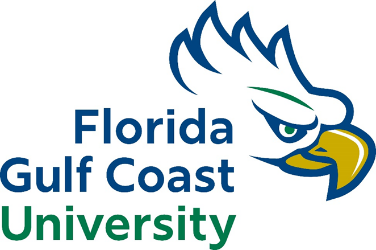 	DISABILITY ACCESS REQUEST FORMFOR EMPLOYEEDATE:   ____________________	CHECK ONE:	     FACULTY:   ___	STAFF:   ___NAME:   ____________________	POSITION/TITLE   ________________________DEPARTMENT:   ____________ 	DIVISION:   ______________________________HOME ADDRESS: _________________________________________________________________________________________________________________________City		State				Zip CodePHONE:  _____________________________________E-MAIL:  Describe the reasonable accommodation(s) you are requesting, including how they would help you to perform the essential functions of your job. If the accommodation request is situational, please include date, time, and location of when the accommodation is needed.  Use additional sheets of paper as necessary.  Forward this request to the Office of Adaptive Services.Requestor’s Signature:   _______________________________	Date:   ____________________	This form is available in alternative formats upon request.TTY, VCO, HCO, ASCII or Speech-to-Speech via 711 for (239) 590-7941______________________________________________________________________________________________________Florida Gulf Coast University						Policy No. 1.008-Appendix BGC54897_3							Approved: 5/24/19